A. Find the unit rate of each graph.1.  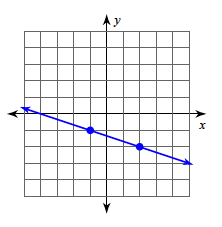 3.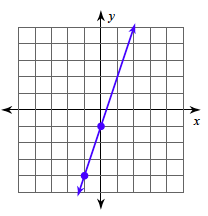 2.  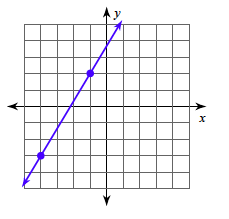 4.  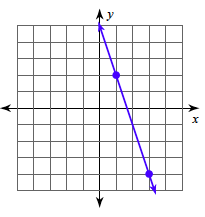 B. Answer the following questions by finding the unit rate:You buy 12 DVD’s for $60. How much does one DVD cost?Suzi Q bought 24 boxes of Q-tips for a school project. She had to place her boxes in 3 bags. How many boxes were in each bag?Mrs. Jacob was making zucchini muffins and making a mess. Her recipe called for 3 cups of flour for 12 muffins. How many cups of flour were in each muffin?The eighth grade math teachers ordered two pizzas for lunch. Each pizza had 8 slices. If three teachers wanted to split it evenly, how many slices (or fractions of slices) would each teacher get?C. Find the unit rate of change (per one x-value) for each table below.1.2.3.4. x2468y6111621x491419y13151719x15711y281117x351319y781215